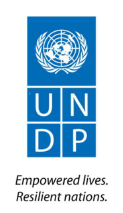 BID CONFERENCE – MINUTES OF MEETINGRFP/UNDP/ENV-SPOI/34903/029/2018Assignment Name: Workforce and Staffing Services for Landscape Personnel for UNDP’s Good Growth Partnership (GGP) ProgrammeDate and Time:15 November 2018 at 10.00 hrs (Aceh Room, Menara Thamrin Building 7th floor)Closing Date:28 November 2018 at 23.59 (Jakarta Local Time, GMT+7)Participants:Four (4) from UNDPFour (4) from potential bidders__________________________________________________________________________________TO ALL INTERESTED BIDDERSJakarta, 15 November 2018No.No.Introduction and GuidanceInformationInformationBid Conference was opened with following agenda:Explanation on RFP document – administrative issue (closing date, submission form & method, delivery place for submitting offer, contract award, etc.)Explanation on the Term of Reference (TOR).Explanation on the Submission FormsQ & A (going through all sessions)Bidders were encouraged to carefully read the RFP document before preparing the offer and to check regularly UNDP website for any update/amendment to this tender documentQ&A session is incorporated into the below minutesQ&A session is incorporated into the below minutesQ&A session is incorporated into the below minutes1.QWho’s paying for the Tax Revenue?Aefer to tender document, annex 4 ToR; income tax is to be at the expense of the personel.2.QWho will pay the national health insurance?Aefer to tender document, annex 4 ToR; Employee, on top of the take-home pay, will receive benefits according to Government of Indonesia’s labor rules and regulations (i.e. BPJS Ketenaga Kerjaan, BPJS Kesehata, THR, days off, etc.).3.QAre the consultant from the local projected area or it may from other area?A local consultant from the projected area.4.QDoes the travel cost include on payment fee?ANo, local travel will be using reimbursed system.5.QOn what basis the consultant paid?ABased on their attendance.6.QWhat about the management fee?Anex 2 (two), Section E point III “other related cost”.7.QAre the payment base on lumpsum or actual cost?AThe payment base on lumpsum.8.QHow the company religious fee (THR)AThe company can reimburse the religious fee since we never use advance technique.9.QAbout the financial proposal on section E, what the “for example” mean?AIt means the bidder can use their own template for the E section ut for section D, the bidder must use the template section D.10.Qthe Section D on  Annex 2, A monthly instead of deliverable.11.QDoes the tax include on payment terms?AYes but  will provide exempt letter after .12. QDoes the psychological test are needed?ANo, just written test and interview.